Maths Unit PlannerGeometryGrade 2                                                                                                                           Term II Week 9 - 11 2015AusVELSDescribe and draw two-dimensional shapes, with and without digital technologiesidentifying key features of squares, rectangles, triangles, kites, rhombuses and circles, such as straight lines or curved lines, and counting the edges and cornersDescribe the features of three-dimensional objectsidentifying geometric features such as the number of faces, corners or edgesKey Ideas for Concept Development in MathsPropertiesShapes and objects have distinguishable characteristics and are named because of the propertiesThe properties of 2D shapes include the number of sides, the number of corners, the lines of symmetry the length of sides, the size and types of anglesThe properties of 3D objects include faces, edges, vertices and surfacesPoint of ViewObjects can be seen from different perspectivesOrientationThe position of a shape does not affect its properties.Three Dimensional ObjectA solid figure with three dimensions consisting of length, width and height.TessellationsA plane can be covered with identically shaped pieces which do not overlap or leave blank spacesLearning ActivitiesInitial Assessment tasks – individual assessment of each child naming the 10 shapesMaking shape monsters – students design and produce a monster using only the 10 given 2D shapes – for classroom displayShape colour in – mainly to free up teachers for assessment – from Google searchShape videos – 4 YouTube clip songs about shapes and solids“Properties of Shapes” reference book – each child makes a mini book showing each of the 10 2D shapes.  They paste in the shape and write about its propertiesPattern blocks‘Mini Maths Show’ – 2 teachers performing game show for kids (and making complete fools of ourselves!) focussing on propertiesShape count task cards – from Google searchPattern Block task cards – from Pinterest – eg. ‘build a hexagon using 6 triangles’Shape vocab game – used during Daily 5Make shape pizza with a tally chartMake a shape stamp picture with a data chartTangram kitsAdding to class posters, by cutting and pasting real world 3D objects from magazinesMastery assessment – individual assessments naming and drawing 2D shapes Symmetry and tessellations experiences – giving teachers time for assessment“Properties of Solids” reference book – each child makes a mini book showing each of the 8 3D solids.  They paste in the solid and write about its properties, including testing for sliding or rolling.Magazine hunt to find solid shapes to add to class posters.Using blu tac and lollipop sticks to make 3D modelsSolids picture card sorting and matching – from PinterestSymmetrical and Tessellating picture chat and colour – from Google searchSolids assessment through Properties bookLearning WallWhat do Grade 2s need to learn about Shapes and Solids?We’re going to learn about flat shapes (2D shapes). We’re going to learn about solids (3D solids).We need to learn their NAMES and their PROPERTIES.These are the words I need to know and use for 2D shapes:NAMESCircle, square, triangle, rectangle, oval, rhombus, pentagon, hexagon, octagon, trapezoidPROPERTIESCorners, sides, straight, curved (longer, shorter, equal)These are the words I need to know and use for 3D solids:NAMESSphere, triangular prism, cube, cone, cylinder, rectangular prism, pyramid (square based, triangular based)  PROPERTIESFaces (surfaces), edges, vertices (corners), curved, flat, roll, slideTo succeed in my lessons on shape I need to:Look at flat shapes (2D shapes) and name themDescribe a flat shape (2D shape) by its propertiesInvestigate 2D shapes to learn about their properties, similarities, differences and relationships.Use 2D shapes to investigate symmetry and tessellations.To succeed in my lessons on solids I need to:Look at solids (3D solids) and name themDescribe a solid (3D shape) by its propertiesFind objects in our world that have a solid shape (3D shape) like the ones we’re leaningInvestigate 3D solidsLesson TimetableWeek 9Week 10Week 11Unit EvaluationShape monsters were an engaging and exciting way to startKids LOVED making both of the booksVideos were appropriate and catchyNot enough teaching time spent on properties of solids – kids had difficulty with vocabDidn’t make enough use of pattern block task cards – could’ve done some of these in Mini Maths ShowShape pizzas were really redundant – could’ve skippedPutting vocab into Daily 5 – yes.Icy pole and blu tak solid making was very successful – add matchsticks next timeMaths wall worked REALLY well.Magazine cutting – posters not finished and messy – not popular with kidsMini Maths Show a hit as alwaysGrade 2 newsletter contribution was on shape and kids made great comments to add to picture of maths wall.Properties books were really good for assessment 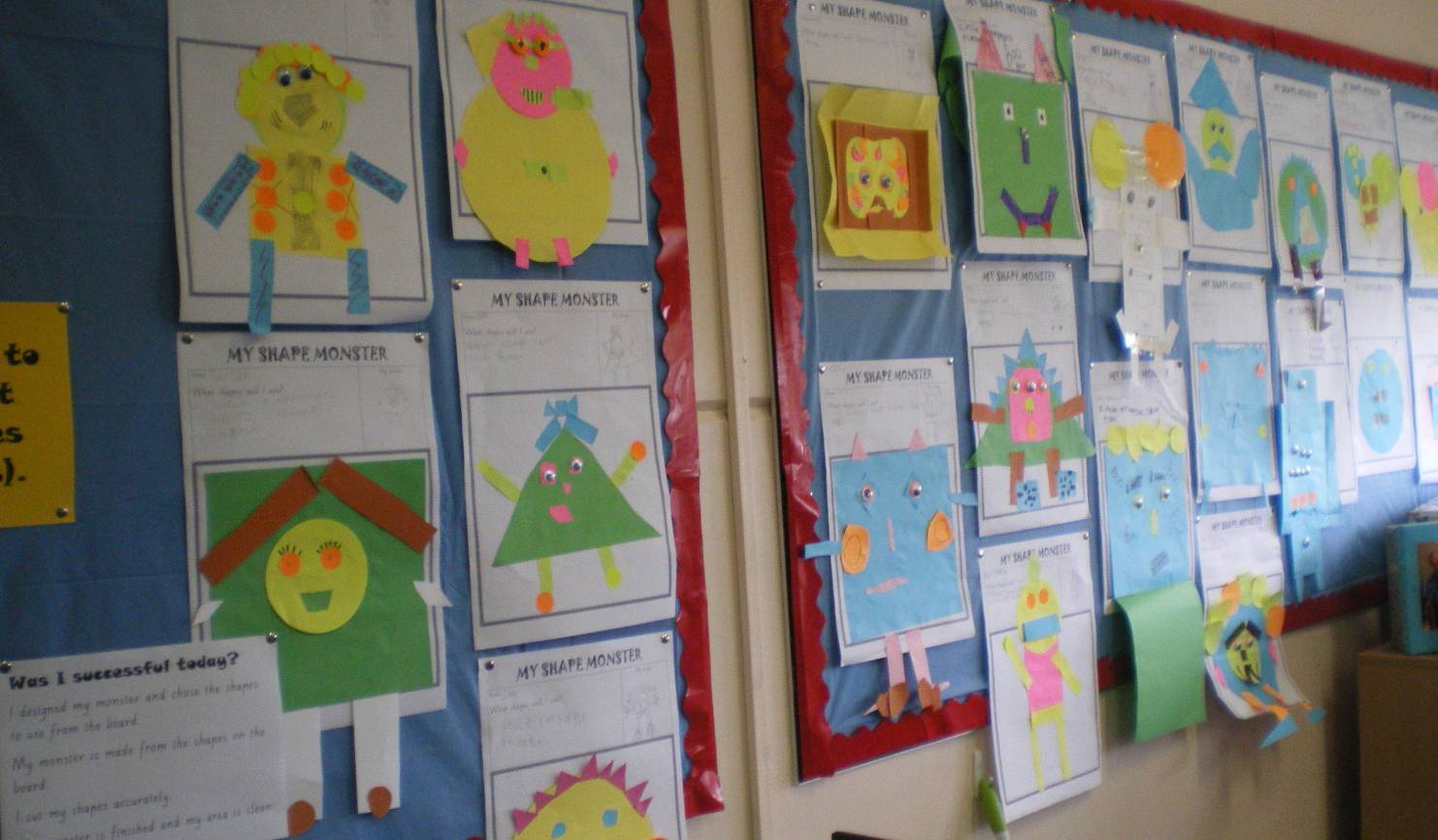 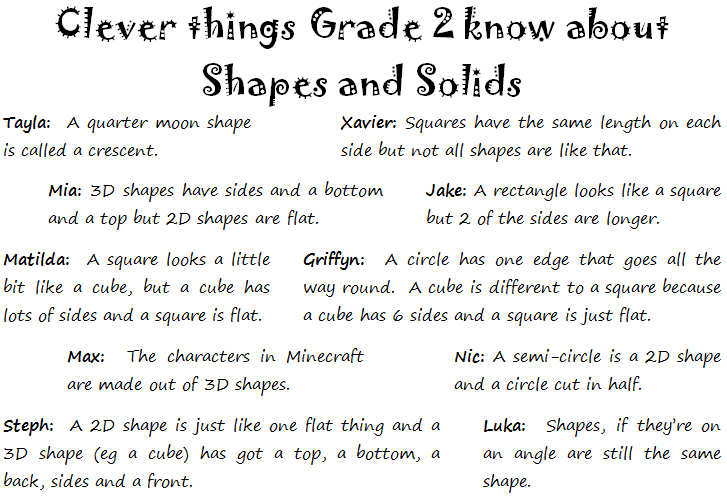 MondayTuesdayWednesdayThursdayFridayPublic HolidaySpecialist DayShape unit intro – Learning wall, outcomes and success criteriaShape Monsters - poster on board to show what shapes can be used. Fran assessing names of shapesFast finishers shape colour in, vids, pattern blocks and task cards, stamps, shape count, tangramsShort session before PENumber kits and games Marg awayIntro shapes vocab“Properties of Shapes” mini books – pasting only. Fast finishers - vids, pattern blocks and task cards, stamps, shape count, tangrams Intro properties vocab Move onto writing in propertiesMondayTuesdayWednesdayThursdayFridayMini Maths Show – who am I? using properties vocabComplete Properties book.  Fast finishers - vids, pattern blocks and task cards, stamps, shape count, tangrams Symmetry experiences if timeSpecialist DayMini Maths Show – who am I? using properties vocabShape pizza with tally chart. Mastery assessment – names of 2D shapes, drawing 2D shapesFast finishers - vids, pattern blocks and task cards, stamps, shape count, tangramsShort session before PENumber kits and gamesSolids into – learning wall outcomes and success criteria“Properties of Solids” mini book – pasting only. Fast finishers - solid sort, magazine solids hunt, vids, making 3D modelsIntro properties vocab for solids and move onto writing in propertiesMondayTuesdayWednesdayThursdayFridayMini Maths Show – who am I? using properties vocabComplete Properties book Fast finishers - solid sort, magazine solids hunt, vids, making 3D modelsSpecialist Daycheck books for follow up work neededMini Maths Show – who am I? using properties vocabFran taking groups of kids to reinforce properties 3D Investigations - solid sort, magazine solids hunt, vids, making 3D modelsTessellation experiences if timeShort session before PENumber kits and gamesFinal day of Term II